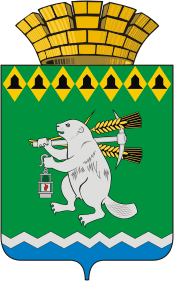 Глава  Артемовского городского округаП О С Т А Н О В Л Е Н И Еот 11.10.2017                                                                                                № 69-ПГО направлении  в Думу Артемовского городского округа проекта по внесению изменений в Генеральный план Артемовского городского округа  Рассмотрев заключение Комитета по архитектуре и градостроительству Артемовского городского округа о соответствии проекта по внесению изменений в Генеральный план Артемовского городского округа в целях размещения объекта инфраструктуры железнодорожного транспорта общего пользования «Центр эксплуатации и обслуживания газомоторных локомотивов» на земельном участке, расположенном в г. Артемовском Свердловской области в районе улицы Щорса, требованиям технических регламентов и документам территориального планирования Артемовского городского округа, протокол публичных слушаний, заключение о результатах проведения публичных слушаний от 23.08.2017                № 5254/16, руководствуясь частью 17 статьи 24 Градостроительного кодекса Российской Федерации, статьей  28 Устава Артемовского городского округа,ПОСТАНОВЛЯЮ:1.  Направить в Думу Артемовского городского округа проект по внесению изменений в Генеральный план Артемовского городского округа в целях размещения объекта инфраструктуры железнодорожного транспорта общего пользования «Центр эксплуатации и обслуживания газомоторных локомотивов» на земельном участке, расположенном в г. Артемовском Свердловской области в районе улицы Щорса.2.  Постановление  опубликовать  в  газете  «Артемовский рабочий»  и  разместить на официальном сайте Артемовского городского округа в информационно-телекоммуникационной сети «Интернет».3.  Контроль за исполнением постановления оставляю за собой.Глава Артемовского городского округа                                                А.В. Самочернов   